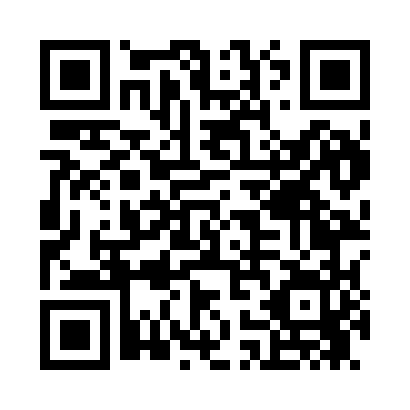 Prayer times for Eitzen, Minnesota, USAMon 1 Jul 2024 - Wed 31 Jul 2024High Latitude Method: Angle Based RulePrayer Calculation Method: Islamic Society of North AmericaAsar Calculation Method: ShafiPrayer times provided by https://www.salahtimes.comDateDayFajrSunriseDhuhrAsrMaghribIsha1Mon3:405:291:105:168:5110:392Tue3:415:301:105:168:5010:393Wed3:425:301:105:168:5010:384Thu3:435:311:105:168:5010:375Fri3:445:321:115:168:4910:376Sat3:455:321:115:168:4910:367Sun3:465:331:115:168:4910:358Mon3:475:341:115:168:4810:349Tue3:485:341:115:168:4810:3410Wed3:495:351:115:168:4710:3311Thu3:515:361:115:168:4710:3212Fri3:525:371:125:168:4610:3113Sat3:535:381:125:168:4610:3014Sun3:545:381:125:168:4510:2915Mon3:565:391:125:158:4410:2716Tue3:575:401:125:158:4410:2617Wed3:585:411:125:158:4310:2518Thu4:005:421:125:158:4210:2419Fri4:015:431:125:158:4110:2320Sat4:035:441:125:158:4010:2121Sun4:045:451:125:148:3910:2022Mon4:065:461:125:148:3810:1823Tue4:075:471:125:148:3810:1724Wed4:095:481:125:148:3710:1525Thu4:105:491:125:138:3610:1426Fri4:125:501:125:138:3510:1227Sat4:135:511:125:138:3310:1128Sun4:155:521:125:128:3210:0929Mon4:165:531:125:128:3110:0830Tue4:185:541:125:118:3010:0631Wed4:195:551:125:118:2910:04